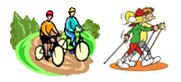 Polskie Stowarzyszenie na rzecz Osóbz Upośledzeniem Umysłowym Koło w Wyszkowiew ramach zadania publicznego z zakresu wspierania osób niepełnosprawnych
pn. „Bez barier", dofinansowanego ze środków
Powiatu Wyszkowskiego zaprasza na Otwarty Rajd Pieszo-Rowerowy
                                                                                                                                              Trasa: siedziba PŚDS, WTZ                                    Data:  11.09.2018 r. (wtorek) (ul. Świętojańska 89a)                                         - Nadleśnictwo Wyszków                                          godz. 9.00 - grupa piesza, w tym osoby                                        w Leszczydole Nowinach					          z kijkami   (ul. Leśników 27)                                                       godz. 9.30 - grupa rowerowa                                                                                                                                              Pobyt w Nadleśnictwie z konkursami, integracyjnym grillem.                                                                                                                                               Zakończenie Rajdu: ok. 14.00.Zgłoszenia uczestnictwa indywidualne i grupowe przyjmowane są  do 5 września 2018 r. (środa)  przez koordynatora projektu - Iwonę Głębocką w WTZ przy ul. Świętojańskiej 89a,  lub drogą e-mailową na adres: zk.wyszkow@psouu.org.pl. Regulamin wraz z kartą zgłoszenia dostępny na stronie psouuwyszkow.pl/psouu/pliki-do-pobrania.